SHOHOLA TOWNSHIP BOARD OF SUPERVISORS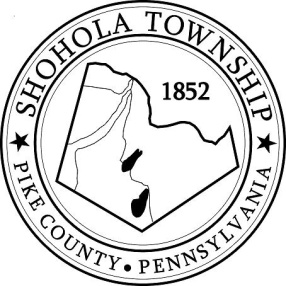 159 Twin Lakes RoadMUNICIPAL BUILDING, SHOHOLA, PA, 18458AGENDAFebruary 10, 2022ATTENDANCEMEETING CALLED TO ORDER - PLEDGE ALLEGIANCE TO THE FLAGAPPROVAL OF MINUTES:  Motion to approve Minutes of the Reorganization Meeting on January 3, 2022 and the Regular Meeting of the Board on January 13, 2022.APPROVAL OF EXPENDITURES:  Motion to approve expenditures for January 2022.APPROVAL OF TREASURERS REPORT:  Motion to approve Treasurers’ Report for January 2022.PLANNING COMMISSION:Edwards Subdivision2021 Annual ReportVacancy AppointmentSOLICITORS REPORT:ANNOUNCEMENTSNoneOLD BUSINESS:Shohola CampNEW BUSINESS:CORRESPONDENCE:Letter from a realtor regarding the corner lot on 434.REPORTS TO TH E BOARDBuilding Permits             5 Residential for January 2022    Zoning and Sewage        7 Zoning and 6 Sewage in the Month of January 2022   Road DepartmentPark Committee      - Fire DepartmentSUPERVISORS COMMENTS:PUBLIC COMMENTS: